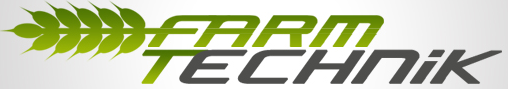 Kupní smlouva     014/2021/Fiuzavřená podle ust. § 2079 an. zákona č. 89/2012 Sb., Občanského zákoníkuSmluvní strany:1) FarmTechnik s.r.o.se sídlem Lovosice, Vchynice č.p. 33, PSČ: 410 02IČ: 039 02 960,zapsaná v obchodním rejstříku, vedeném Krajským soudem v Ústí nad Labem, oddíl C, vložka C35418č.ú.:	269416869/0300  v CZK, vedený u ČSOB a.s. Litoměřice,č.ú.:	269637194/0300  v EUR, vedený u ČSOB a.s. Litoměřicezastoupená   Ing. František Fidler - jednatelna jedné straně; dále jen „ prodávající“2) Správa městských lesů Most, p.o.se sídlem: Loupnická 176, 435 42  LitvínovIČ:  47324210zapsaná v obchodním rejstříku, vedeném ………… soudem v………………., oddíl……., vložka …………zastoupená  Bc. Miroslav Adamna jedné straně; dále jen „kupující“uzavírají níže uvedeného dne, měsíce a roku, smlouvu následujícího znění:I.
Předmět smlouvyProdávající se touto smlouvou zavazuje kupujícímu odevzdat věc specifikovanou v odst. 2 tohoto článku, a převést na kupujícího způsobem uvedeným v této smlouvě vlastnické právo k této věci. Kupující se touto smlouvou zavazuje uvedenou věc převzít a zaplatit za ni prodávajícímu kupní cenu způsobem uvedeným v Čl. III. této smlouvy.Předmětem koupě je následující věc:(dále také jako „věc“)		II.
Dodání a převzetí věciProdávající předá věc kupujícímu do 3.9.2021 Prodávající se zavazuje vyzvat kupujícího k převzetí věci, pakliže věc bude připravena k převzetí před datem uvedeným v odst. 1 tohoto článku. V takovém případě je kupující povinen převzít věc do data uvedeného ve výzvě prodávajícího nebo do 5 dnů ode dne, kdy mu byla tato výzva doručena nebo oznámena.Smluvní strany ujednaly, že prodávající vydá kupujícímu velký technický průkaz k věci kupujícímu bez zbytečného odkladu po zaplacení celé kupní ceny.Vlastnické právo k věci přejde na kupujícího zaplacením celé kupní ceny. Nebezpečí vzniku škody na věci přechází na kupujícího okamžikem převzetí věci.III.
Kupní cena a platební podmínkyKupní cena věci je sjednána dohodou stran a činí			290.000 Kč bez DPH		(350.900 Kč s DPH)Smluvní strany ujednaly pro případ změny sazby DPH v mezidobí ode dne uzavření smlouvy do doby dodání zboží, že k ceně bez DPH bude připočtena DPH v aktuálně platné výši.Kupní cena je stanovena v Kč. Kupující zaplatí kupní cenu :  350.900 Kč převodem se splatností 10 dníKupující je povinen zaplatit celou kupní cenu dle této smlouvy včetně DPH do převzetí zboží anebo do data splatnosti kupní ceny uvedené v této smlouvě, je-li datum splatnosti kupní ceny odlišné od data převzetí zboží. Po dobu, po kterou bude kupující v prodlení se splněním uvedené povinnosti, se prodávající neocitá v prodlení se svou povinností předat věc kupujícímu.IV.
Odstoupení od smlouvySmluvní strany sjednávají v tomto článku další možnosti odstoupení od smlouvy nad rámec Občanského zákoníku.Prodávající je oprávněn od této smlouvy odstoupit v případě, že:kupující se nachází v prodlení s převzetím věci dle Čl. II. odst. 2 této smlouvy delším než 14 dnů,kupující se nachází v prodlení se zaplacením kupní ceny delším než 14 dnů.Kupující je oprávněn od této smlouvy odstoupit v případě, že:prodávající se nachází v prodlení s předáním věci dle Čl. II odst. 1 této smlouvy delším než 14 dnů.V.
Smluvní úrok a sleva z prodlení, smluvní pokutaSmluvní strany ujednávají pro případ, že se kupující ocitne v prodlení s placením jakékoli části kupní ceny dle Čl. III této smlouvy, povinnost kupujícího zaplatit prodávajícímu na jeho výzvu smluvní úrok z prodlení ve výši 0,05% z dlužné částky za každý den, kdy se kupující bude v prodlení nacházet.Smluvní strany ujednávají pro případ, že se prodávající ocitne v prodlení s předáním věci dle Čl. II. odst. 1 této smlouvy, právo kupujícího na slevu z kupní ceny ve výši 0,05% z kupní ceny za každý den, kdy se prodávající bude v prodlení nacházet.Smluvní strany ujednávají povinnost kupujícího zaplatit prodávajícímu smluvní pokutu ve výši 10% z kupní ceny s DPH v případě, že prodávající využije svého práva odstoupit od této smlouvy.VI.
Záruka a odpovědnost za vadyZáruční doba a záruční podmínky jsou uvedeny v záručním listu. Záruční doba počíná běžet dnem předání a převzetí věci. Písemnou dohodou obou smluvních stran může být stanovena jiná záruční doba než je uvedena v záručním listu, přičemž smluvní strany pro takový případ sjednávají přednost jejich písemné dohody. Použití ust. § 2114 OZ smluvní strany tímto vylučují. Záruka se nevztahuje na opotřebení věci způsobené jejím obvyklým užíváním.Jestliže bude věc převzata před zaplacením celé kupní ceny, kupující se zavazuje na svůj náklad věc pojistit bezodkladně po převzetí. Kupující je povinen prodávajícímu prokázat pojištění věci do 7 dnů od převzetí věci.VII.
Závěrečná ustanoveníVztahy, které nejsou výslovně upraveny touto smlouvou, se řídí Všeobecnými smluvními podmínkami prodávajícího a příslušnými obecnými ustanoveními českého právního řádu, zejména pak zákonem č. 89/2012 Sb., občanským zákoníkem.Kupující prohlašuje, že se před uzavřením této smlouvy seznámil se Všeobecnými obchodními podmínkami prodávajícího a bez výhrady tyto akceptoval.Tato smlouva je vyhotovena ve dvou exemplářích, z nichž každý má platnost originálu. Každá smluvní strana obdrží jedno vyhotovení. Smlouva nabývá platnosti a účinnosti dnem jejího uzavření. Smluvní strany po přečtení této smlouvy prohlašují, že souhlasí s jejím obsahem, že byla sepsána na základě pravdivých údajů a dle jejich pravé a svobodné vůle. Obě smluvní strany se zavazují ustanovení této smlouvy dodržovat. Na důkaz toho připojují své podpisy.V Roudnici nad Labem dne: 24.8.2021...................................................		      	          .........................................................            za FarmTechnik s.r.o.			           Bc. Miroslav Adam - ředitel  Ing. František Fidler – jednatelStrojPočet ksTyp: Štěpkovač LS 200T                    1   Výbava: v.č. 2021/212Výbava: v.č. 2021/212